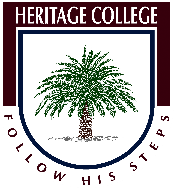 THE BANDSAWSafety Homework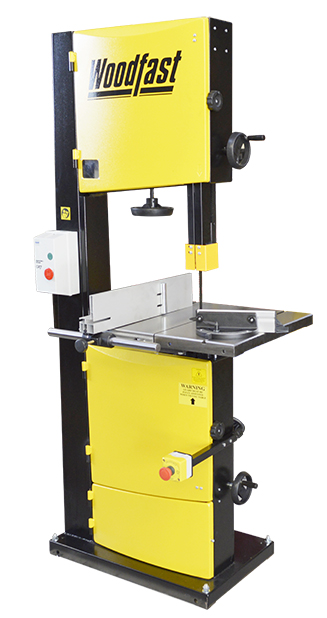 